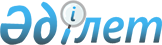 О признании утратившими силу некоторых решений Правительства Республики КазахстанПостановление Правительства Республики Казахстан от 7 августа 2015 года № 610      Правительство Республики Казахстан ПОСТАНОВЛЯЕТ:



      1. Признать утратившими силу некоторые решения Правительства Республики Казахстан согласно приложению к настоящему постановлению.



      2. Настоящее постановление вводится в действие по истечении десяти календарных дней после дня его первого официального опубликования.      Премьер-Министр 

      Республики Казахстан                К. Масимов      

Приложение         

к постановлению Правительства

Республики Казахстан   

от 7 августа 2015 года № 610 

Перечень утративших силу некоторых решений

Правительства Республики Казахстан

      1. Постановление Правительства Республики Казахстан от 30 декабря 2009 года № 2294 «Об утверждении порядка и условий совершения и передачи организациям здравоохранения анатомического дара» (САПП Республики Казахстан, 2010 г., № 4, ст. 44).



      2. Постановление Правительства Республики Казахстан от 5 декабря 2011 года № 1462 «Об утверждении Правил оказания медико-социальной помощи, предоставляемой гражданам, страдающим социально значимыми заболеваниями» (САПП Республики Казахстан, 2012 г., № 6, ст. 119).



      3. Постановление Правительства Республики Казахстан от 5 декабря 2011 года № 1463 «Об утверждении Правил оказания скорой медицинской помощи и медицинской помощи в форме санитарной авиации» (САПП Республики Казахстан, 2012 г., № 6, ст. 120).



      4. Постановление Правительства Республики Казахстан от 19 февраля 2014 года № 114 «Об утверждении государственного норматива сети организаций здравоохранения Республики Казахстан» (САПП Республики Казахстан, 2014 г., № 7, ст. 74).



      5. Постановление Правительства Республики Казахстан от 20 марта 2014 года № 253 «Об утверждении стандартов государственных услуг в области здравоохранения» (САПП Республики Казахстан, 2014 г., № 22, ст. 167).
					© 2012. РГП на ПХВ «Институт законодательства и правовой информации Республики Казахстан» Министерства юстиции Республики Казахстан
				